ประกาศองคการบริหารสวนตําบลเมืองยางเรื่อง  ค่านิยมหลักและวัฒนธรรมองค์กรขององค์การบริหารส่วนตำบลเมืองยาง*********************************องค์การบริหารส่วนตำบลเมืองยางเป็นองค์กรปกครองส่วนท้องถิ่นที่มีรูปแบบในการบริหารงานบุคคลตามพระราชบัญญัติระเบียบบริหารงานบุคคลท้องถิ่น พ.ศ.2542เป็นหน่วยงานที่ต้องจัดให้มีการบริการสาธารณแก่ประชาชน ดังนั้น เพื่อเป็นกระตุ้นให้พนักงานส่วนตำบล ลูกจ้างประจำ และพนักงานจ้างมีความตื่นตัวและมีส่วนร่วมในการกิจกรรมต่างๆของหน่วยงานเป็นกลไกขับเคลื่อนสนับสนุนการบริหารงานขององค์การบริหารส่วนตำบล จึงประกาศกำหนดให้องค์การบริหารส่วนตำบลเมืองยางมีวัฒนธรรมองค์กร ยึดมั่นในอุดมการณ์ภายใต้หลัก ธรรมาภิบาล  นำไปสู่การกำหนดค่านิยมหลัก (Core Value) ขององค์การบริหารส่วนตำบลเมืองยางให้มีการยึดถือและประพฤติปฏิบัติอย่างสม่ำเสมอ จึงส่งผลให้พนักงานส่วนตำบล ลูกจ้างประจำ และพนักงานจ้าง มีพฤติกรรมในการปฏิบัติราชการเป็นแบบอย่างที่ดีต่อไป  โดยค่านิยมหลักและวัฒนธรรมองค์การบริหารส่วนตำบลเมืองยาง มีรายละเอียดดังนี้		1.แต่งกายสะอาด และเรียบร้อย		2.มีวจี “ไพเราะ”โดยเฉพาะอย่างยิ่งในกรให้บริการประชาชน		3. การมาทำงาน “เช้า”เพื่อรองรับการให้บริการประชาชน		4. พนักงานส่วนตำบล  ลูกจ้างประจำ พนักงานจ้าง  พร้อมให้บริการประชาชนด้วยรอยยิ้ม จึงประกาศใหทราบโดยทั่วกันและถือปฏิบัติโดยเคร่งครัด ประกาศ ณ วันที่ 1 เดือน ตุลาคม  พ.ศ.2563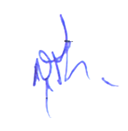                 ( นายสุริยา  ศรีสัตยานุกูล )                       ปลัดองค์การบริหารส่วนตำบลเมืองยาง			             ปฏิบัติหน้าที่นายกองค์การบริหารส่วนตำบลเมืองยาง